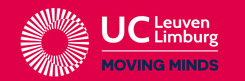   in 	 Verklaring door de kandidaatstudent May 31, 2016AAN // AAN // VAN // VAN // EnglishFrancaisNederlandsDeutschEspanolspeakingwritingreadingunderstanding